		Sönglög JúníSignir sólSignir sól sérhvern hól,sveitin klæðist geislakjól.Blómin blíð, björt og fríðblikar fjallsins hlíð.Nú er fagurt flest í dag.Fuglar syngja gleðibrag.Sumarljóð, sæl og rjóð,syngja börnin góð.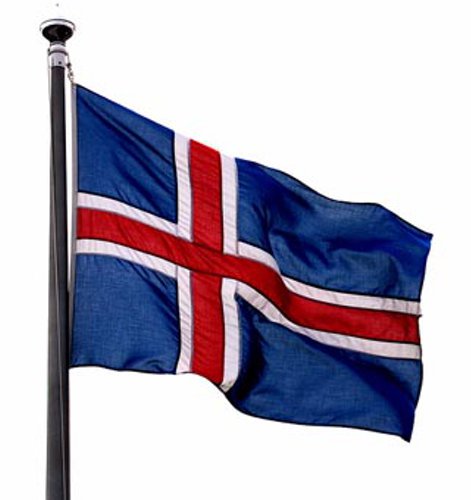 VorvindarVorvindar glaðir glettnir og hraðir,geysast um löndin rétt eins og börnLækirnir skoppa, hjala og hoppahvíld er þeim nóg í sæ eða tjörn:,: Hjarta mitt litla hlustaðu á,hóar nú smalinn brúninni fráFossbúinn kveður kætir og gleðirfrjálst er í fjallasal:,:Sautjándi júníBlómin springa út og þau svelgja í sig sól, 
sumarið í algleymi og hálft ár enn í jól. 
Í hjarta sínu fólkið gleðst og syngur lítið lag, 
því lýðveldið Ísland á afmæli í dag.:,: Hæ, hó, jibbí, jei og jibbí, jei, 
það er kominn 17. júní. :,: Jóni heitnum Sigurðsyni færir forsetinn, 
firnamikinn, árvissan og stóran blómsveiginn. 
Fjallkonan í múnderingu prílar upp á pall, 
pent hún les upp ljóð, eftir löngu dauðan kall. :,: Hæ, hó, jibbí, jei og jibbí, jei, 
það er kominn 17. júní. :,: Skrúðgöngurnar þramma undir lúðrasveitarleik, 
lítil börn með blöðrur, hin eldri snafs og reyk. 
Síðan líður dagurinn við hátíðanna höld, 
heitar étnar pylsurnar við fjölmörg sölutjöld. :,: Hæ, hó, jibbí, jei og jibbí, jei, 
það er kominn 17. júní. :,: Um kvöldið eru allsstaðar útidansleikir, 
að sunnan koma rándýrir skemmtikraftarnir. 
En rigningin bindur enda á þetta gleðigeim, 
því gáttir opnast himins og allir fara heim. :,: Hæ, hó, jibbí, jei og jibbí, jei, 
það er kominn 17. júní. :,: Sólin skín og skellihlærSólin skín og skellihlærVið skulum syngja lagVetur karlinn var í gærEn vorið komí dag.Fallerí, fallera....En vorið kom í dag.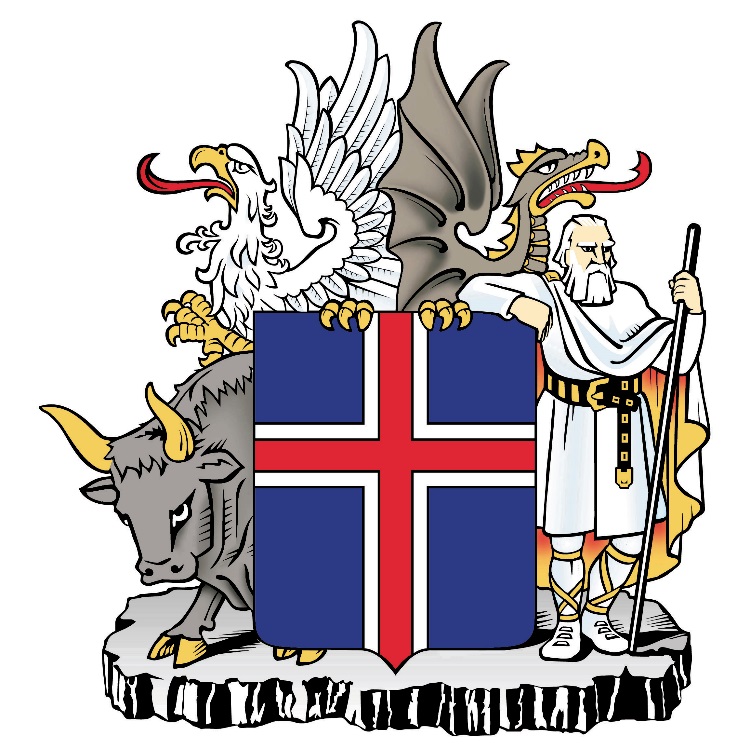 Öxar við ánaÖxar við ána árdags í ljóma upp rísi þjóðlið og skipist í sveit. Skjótum upp fána, skært lúðrar hljóma, skundum á Þingvöll og treystum vor heit. Fram, fram, aldrei að víkja, fram, fram bæði menn og fljóð. Tengjumst tryggðaböndum, tökum saman höndum, stríðum, vinnum, vorri þjóð.ÍslenskulagiðÁ íslensku má alltaf finna svar og orða stórt og smátt sem er og var og hún á orð sem geyma gleði og sorg um gamalt líf og nýtt í sveit og borgÁ vörum okkar verður tungan þjál þar vex og grær og dafnar okkar mál Að gæta hennar gildir hér og nú það gerir enginn nema ég og þú.Ísland er land þittÍsland er land þitt, og ávallt þú geymir
Ísland í huga þér, hvar sem þú ferð.
Ísland er landið sem ungan þig dreymir,
Ísland í vonanna birtu þú sérð,
Ísland í sumarsins algræna skrúði,
Ísland með blikandi norðljósa traf.
Ísland að feðranna afrekum hlúði,
Ísland er foldin, sem lífið þér gaf.

Íslensk er þjóðin sem arfinn þinn geymir
Íslensk er tunga þín skír eins og gull.
Íslensk er sú lind,sem um æðar þér streymir.
Íslensk er vonin, af bjartsýni full.
Íslensk er vornóttin, albjört sem dagur,
Íslensk er lundin með karlmennskuþor.
Íslensk er vísan, hinn íslenski bragur.
Íslensk er trúin á frelsisins vor.

Ísland er land þitt, því aldrei skal gleyma
Íslandi helgar þú krafta og starf
Íslenska þjóð, þér er ætlað að geyma 
íslenska tungu, hinn dýrasta arf.
Ísland sé blessað um aldanna raðir,
íslenska moldin, er lífið þér gaf.
Ísland sé falið þér, eilífi faðir.
Ísland sé frjálst, meðan sól gyllir haf.